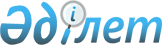 О внесении дополнения в постановление Правительства Республики Казахстан от 26 февраля 2009 года № 220 и о выделении средств из резерва Правительства Республики Казахстан
					
			Утративший силу
			
			
		
					Постановление Правительства Республики Казахстан от 21 ноября 2009 года № 1909. Утратило силу постановлением Правительства Республики Казахстан от 25 апреля 2015 года № 325      Сноска. Утратило силу постановлением Правительства РК от 25.04.2015 № 325 (вводится в действие со дня его первого официального опубликования).      В соответствии с Законом Республики Казахстан от 4 декабря 2008 года "О республиканском бюджете на 2009-2011 годы", постановлением Правительства Республики Казахстан от 26 февраля 2009 года № 220 "Об утверждении Правил исполнения бюджета и его кассового обслуживания" и в целях обеспечения экономической и социальной стабильности Республики Казахстан Правительство Республики Казахстан ПОСТАНОВЛЯЕТ:



      1. Внести в постановление Правительства Республики Казахстан от 26 февраля 2009 года № 220 "Об утверждении Правил исполнения бюджета и его кассового обслуживания" (САПП Республики Казахстан, 2009 г., № 12, ст. 86) следующее дополнение:



      в Правилах исполнения бюджета и его кассового обслуживания, утвержденных указанным постановлением:



      дополнить пунктом 158-1 следующего содержания:

      "158-1. Оплата услуг по транспортировке казахстанского зерна на экспорт транзитом через территорию Российской Федерации осуществляется единовременной выплатой в размере 100 процентов от суммы договора на текущий финансовый год.".



      2. Выделить Министерству транспорта и коммуникаций Республики Казахстан из резерва Правительства Республики Казахстан, предусмотренного в республиканском бюджете на 2009 год на неотложные затраты, денежные средства в сумме 5000000000 (пять миллиардов) тенге на закуп услуг у акционерного общества "Центр транспортных услуг" по транспортировке казахстанского зерна на экспорт транзитом через территорию Российской Федерации.



      3. Министерству транспорта и коммуникаций Республики Казахстан обеспечить оплату услуг акционерному обществу "Центр транспортных услуг" с выделением средств единовременной выплатой.



      4. Акционерному обществу "Фонд национального благосостояния "Самрук-Қазына" обеспечить в установленном законодательством порядке заключение акционерным обществом "Центр транспортных услуг" договоров на обеспечение транспортировки зерна подвижным составом с экспедиторскими компаниями.



      5. Министерству финансов Республики Казахстан обеспечить контроль за использованием выделенных средств.



      6. Настоящее постановление вводится в действие со дня подписания и подлежит официальному опубликованию.      Премьер-Министр

      Республики Казахстан                       К. Масимов
					© 2012. РГП на ПХВ «Институт законодательства и правовой информации Республики Казахстан» Министерства юстиции Республики Казахстан
				